دانشگاه علوم پزشکی و خدمات بهداشتی و درمانی زابل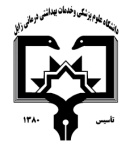 معاونت آموزشیمرکز مطالعات و توسعه آموزش علوم پزشکی دانشگاه علوم پزشکیفرم طرح درس روزانه*نحوه ارزشیابی: حضورفعال در کلاس	 پاسخگویی به سوالات                     امتحان میان ترم                           امتحان پایان ترم    *منابع درسی مورد استفاده : میکروب شناسی پزشکی جاوتز –  ویرایش 27- 2017میکروب شناسی پزشکی مورای- ویرایش هشتم- 2016*هدف کلی درس (بر اساس سرفصل مصوب وزارت بهداشت درمان و آموزش پزشکی): شناخت ویژگیهای عمومی باکتری ها مانند ساختار، متابولیسم، سازوکارهای ایجاد بیماری و همچنین آشنایی با روش های انتقال، تشخیص و درمان خانواده های مهم بیماریزا مانند میکروکوکاسه ها، ویبریوناسه ها، باسیل های گرم مثبت اسپوردار، نایسریاسه ها ، اسپیروکتاسه ها، مایکو پلاسما سه ها و ریکتزیاسه*شرح مختصری از درس (بر اساس سرفصل مصوب وزارت بهداشت درمان و آموزش پزشکی):  اصول طبقه بندی میکروارگانیسمها، مکانیسم داروهای ضد میکروبی، روش های حفاظتی علیه میکروارگانیسم های پاتوژن و مکانیسم بیماریزایی گونه های مختلف باکتریهای بیماریزا آموزش داده می شود. دانشکده: پزشکی                              نام مدرس: دکتر زهرا راشکی قلعه نو                                     رتبه علمی:  استادیار                                           گروه آموزشی:   میکروب شناسی                                 نام درس:    باکتری شناسی پزشکی                             کد درس:  28                                  تعداد واحد :  2/1                                   نوع درس(تئوری /عملی): تئوری                                  میزان ساعت :20رشته تحصیلی فراگیران: پزشکی         تعداد فراگیران:  43 نفر            مقطع تحصیلی فراگیران :  دکترا ی حرفه ای          محل تدریس:  دانشکده داروسازی         نیمسال ارائه درس: دوم-98- 97-شماره جلسهاهداف اختصاصی (رئوس مطالب همان جلسه)اهداف ویژه رفتاری (همان جلسه)حیطه ایجاد تغییرات پس از آموزش(شناختی،روان حرکتی،عاطفی)روش های یاددهی-یادگیریمواد و وسایل آموزشیتکالیف دانشجو1تاریخچه همراه با یادآوری تئوریهای بنیادی، تولید خودبخودی و تئوری جرم،  بیان جایگاه باکتریها در تقسیم بندی سلولهای زنده، نحوه نامگذاری باکتریها، شناخت اجزاء ساختمانی باکتریها: شناخت کپسول و لایه لعابی و وظایف آن، ساختار نوکلئوتید̨  استطاله های سطحی مثل انواع فلاژل و پیلی̨  اسپور و ریبوزومتعریف، تاریخچه و زمان آغاز علم میکروب شناسی را بداند.با تئوریهای مختلف پس از آغاز این علم آشنا شود.جایگاه باکتریها در تقسیم بندی سلولهای زنده و نحوه نامگذاری باکتریها را توضیح دهد. نقش هریک از اجزاء تشکیل دهنده باکتری در فعالیت های بیولوژیک و مکانیسم های ایجاد بیماری را بداند.ساختار و عملکرد اجزای تشکیل دهنده سلول باکتری شامل کپسول و لایه لعابی، نوکلئوتید، فلاژل محوری̨  تاژک̨   پیلی معمولی و جنسی̨   اسپور و ریبوزوم را توضیح دهد.شناختیسخنرانی بحثپرسش و پاسخوایت برد دیتاپروژکتورشرکت فعال در کلاس2توصیف ژنوم باکتریایی̨  آشنایی با نحوه همانند سازی̨  ساختار پلاسمید، فاژ، ترانسپوزون و توالیهای الحاقی̨  روشهای انتقال ژن در باکتریها̨  آنزیمهای محدودالاثرساختار ژنوم غالب باکتریها را بشناسد.با نحوه همانند سازی باکتریها آشنا گردد.ساختار و عملکرد پلاسمید، فاژ، ترانسپوزون و توالیهای الحاقی را بشناسد.راههای انتقال ژن در باکتریها را توضیح دهد.انواع موتاسیون های خودبخودی را بیان کند.انواع آنزیمهای محدود الاثر را توضیح دهد.شناختیسخنرانی  بحثپرسش و پاسخوایت برد  دیتاپروژکتورشرکت فعال در کلاس و مطالعه مباحث قبلی3منحنی رشد باکتریها با توصیف فازهای چهارگانه آن، کشت میکروارگانیسمها، مکانیسم های بیماریزایی در عفونتهای باکتریاییمنحنی رشد در کشت بسته و مراحل آن را بداند.با فاکتورهای محیطی موثر بر رشد آشنا شود.روشهای کشت را بیاموزد.مکانیسم های بیماریزایی در عفونتهای باکتریایی را بشناسد.شناختیسخنرانی بحثپرسش و پاسخوایت برد دیتاپروژکتورشرکت فعال در کلاس و مطالعه مباحث قبلی4ذکرخصوصیات عمومی خانواده میکروکوکاسه و معرفی جنس مهم آن̨  توصیف گونه های بیماریزا و روش های تشخیص افتراقیجنس مهم خانواده میکروکوکاسه را بشناسد.در مورد خصوصیات ساختاری و کشت استافیلوکوک ها توضیح دهد. گونه های مهم استافیلوکوک در پزشکی را بشناسد. مرفولوژی̨  محیط کشت مناسب و خصوصیات رشد̨    راههای انتقال استافیلوکوک ها را بیان کند.آنزیمها و توکسین های موجود و نقش آنها در بیماریزایی استافیلوکوک ها را بداند.تست های تشخیصی گونه های مهم را بشناسد.بیماریهای ناشی از گونه ها ی مهم̨  علایم بالینی، پیشگیری  و درمان عفونتهای استافیلوکوکی را شرح دهد.شناختیسخنرانی بحثپرسش و پاسخوایت برد - دیتاپروژکتورشرکت فعال در کلاس و مطالعه مباحث قبلی5معرفی خانواده ویبریوناسیه و خصوصیات عمومی جنس های ویبریو،  آئروموناس و پلزیوموناس، همراه با گونه های مهم و ذکر بیماریزایی و نحوه انتقال آنها، بررسی مقایسه ای تشخیصی جنس های مذکور از یکدیگر و از خانواده انتروباکتریاسهجنس های مهم خانواده ویبریوناسیه را بشناسد.مرفولوژی̨ محیط کشت مناسب و خصوصیات رشد و راههای انتقال ویبریو ها، آئروموناس و پلزیوموناس را بیان کند.تست های تشخیصی گونه های مهم را بشناسد.بیماریهای ناشی از گونه ها ی مهم̨  علایم بالینی  و درمان آنها را شرح دهد.شناختیسخنرانی بحثپرسش و پاسخوایت برددیتاپروژکتور شرکت فعال در کلاس و مطالعه مباحث قبلی6آشنایی با جنس های مختلف هموفیلوس̨   بوردتلا̨   بروسلا̨  گونه های مهم بیماریزای آنمرفولوژی̨  روشهای کشت و رشد، راه انتقال̨ نحوه بیماریزایی، راههای تشخیص آزمایشگاهی̨ پیشگیری و درمان گونه های مهم هموفیلوس̨   بوردتلا و بروسلا را بداند.شناختیسخنرانی بحثپرسش و پاسخوایت برددیتاپروژکتورشرکت فعال در کلاس و مطالعه مباحث قبلی7بررسی خانواده نایسریاسیه، شناخت گنوکوک و مننگوکوک همراه با خصوصیات بیماریزایی، تست های تشخیصی  افتراقی، معرفی جنس لژيونلا و گونه های مهم بیماریزای آنخصوصیات ساختاری و کشت کوکوباسیل های گرم منفی را توضیح دهد. اعضای جنس نایسریا را نام ببرد. عوامل بیماریزایی نایسریا را شرح دهد. پاتوژنز و بیماریهای ناشی از نایسریاهای مختلف را شرح دهد. روشهای تشخیص، درمان و پیشگیری عفونتهای نایسریایی را توضیخ دهد. خصوصیات جنس لژیونلا را بداند. بیماریهای ناشی از گونه های لژیونلا را بشناسد. شناختیسخنرانی بحثپرسش و پاسخوایت برددیتاپروژکتورشرکت فعال در کلاس و مطالعه مباحث قبلی8آشنایی با باسیل های گرم مثبت تشکیل دهنده اسپور: خصوصیات عمومی جنس باسیلوس و جنس کلستریدیوم همراه با ذکرگونه های دارای اهمیتمرفولوژی̨  روشهای کشت و رشد، راه انتقال̨   نحوه بیماریزایی، راههای تشخیص آزمایشگاهی̨   پیشگیری و درمان گونه های مهم باسیل های گرم مثبت هوازی اسپوردار شامل جنس باسیلوس (باسیلوس آنتراسیس و باسیلوس سرئوس) و بیماریهای حاصل از آنها و جنس بی هوازی کلستریدیوم (کلستریدیوم تتانی و کزاز، کلستریدیوم بوتولینوم و بوتولیسم، کلستریدیوم پرفرنجنس و قانقاریا، کلستریدیوم دیفیسیل و کولیت با غشاء کاذب) را بداند.شناختیسخنرانی بحثپرسش و پاسخوایت برددیتاپروژکتورشرکت فعال در کلاس و مطالعه مباحث قبلی9معرفی خانواده اسپیروکتاسه و بیان خصوصیات مهم جنس های ترپونما، بورلیا و لپتوسپیرا و گونه های مهم بیماریزا در انسان، بیماریهای سیفلیس و تب راجعه، تشخیص آزمایشگاهی و درمانمرفولوژی̨  روشهای کشت و رشد، راه انتقال̨   نحوه بیماریزایی، راههای تشخیص آزمایشگاهی̨   پیشگیری و درمان گونه های مهم جنس های متعلق به خانواده  اسپیروکتاسه را بداند.شناختیسخنرانی بحثپرسش و پاسخوایت برددیتاپروژکتورشرکت فعال در کلاس و مطالعه مباحث قبلی10خصوصیات عمومی خانواده مایکوپلاسماسیه، معرفی جنس های دارای اهمیت، شرایط و نیازهای رشد، بیماریزایی، تشخیص و درمان، توصیف عمومی خانواده کلامیدیاسه، معرفی جنس ها و گونه های دارای اهمیت، کلامیدیا تراکوماتیس، پنومونیه و پسی تاسیمعرفی راسته ریکتزیال و جنس های دارای اهمیت پزشکی، انواع عفونتهای ریکتزیایی همراه با ذکر عامل ایجاد کننده، نوع مخزن بیماری و راه انتقال، ارلیشیا و بیماریزایی در انسان، توصیف عفونتهای بی هوازی و عوامل درگیر، نقش هوازی ها در عفونتهای مخلوط بی هوازی، معرفی مهمترین بی هوازی هامرفولوژی̨  روشهای کشت و رشد، راه انتقال̨   نحوه بیماریزایی، راههای تشخیص آزمایشگاهی̨   پیشگیری و درمان گونه های مهم مایکوپلاسما و کلامیدیا را بداند.در مورد خصوصیات ساختاری و کشت ریکتزیا و ارلیشیا توضیح دهد.اعضای جنس ریکتزیا و ارلیشیا را نام ببرد.عوامل بیماریزا و بیماریهای ناشی از ریکتزیا و ارلیشیا را شرح دهد.شناختیسخنرانی بحثپرسش و پاسخوایت برددیتاپروژکتورشرکت فعال در کلاس و مطالعه مباحث قبلی